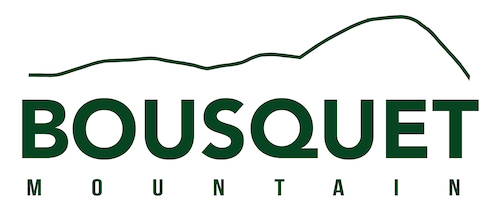 Welcome B.A.R. Racers,	It is with great pleasure that Bousquet Mountain has decided to continue the tradition of the Bousquet Adult Racing League (B.A.R.). We want to first take this chance to thank everyone that made this league possible and their tireless efforts for keeping this league viable as one of the longest running community traditions. Over the course of 30+ years the B.A.R has been a great way for skiers of all abilities to come together in a social setting and enjoy the unbelievable mountain terrain along with the beverage offerings at the former tamarack lounge. For the 2021-2022 season, Bousquet’s Adult Racing league will be hosting 6 races every Tuesday, starting January 18th at 6:30pm. Cost for individual racers that hold season passes is $105/adult. The cost of individual racers w/out a season pass is $150, which includes skiing from 5:00pm to close on race nights. This year instead of the traditional Facebook/Meta page for communication and registration purposes you can find all relevant updates, registration, and communication of the Bousquet Adult Racing league on our website: https://bousquetmountain.com. B.A.R Rules and RegulationsEvent InfoCalendar: January 18th, 2022: Giant SlalomJanuary 25th, 2022: Giant SlalomFebruary 1st, 2022: Giant SlalomFebruary 8th, 2022: Giant SlalomFebruary 15th, 2022: Giant SlalomFebruary 22nd, 2022: Giant SlalomItinerary The league will be held every Tuesday night beginning January 18th, 2022.Inspection will begin approximately at 6:00pmRace begins at 6:30pmThe race will consist of 1 timed Giant Slalom (GS) run and will be scored using our handicapped system outlined in the sub header: SCORINGThere will be 6 races; any cancellation will be made up at the next available date Race Start Order:First race will be based off bib order. Subsequent races will be based off of previous races results.Age requirements:This year the league will open to skier’s 18 years of age or older.Racers must be 18yrs of age prior to December 31st. This cut off is what USSA uses, and we will follow that format.Classes:An individual team can consist of Alpine, Snowboard, Telemark, Adaptive and Juniors (U18). Classes will include U18, U25, U35, U45, U55, U65+. Teams can consist of a min/max of 5, with one alternate. Categories consist of individual female, Individual Male, Senior, and Team. Teams will be scored on their top 4 finishers. Any DNF, DQ, DNS will be scored with the maximum points.Teams can consist of any combination of participants and will be scored based on their finish within their gender and age.Gender (M/F) / Age Groups (Based on age as of December 31st, 2021): 18+U25
U35
U45 U55 U65+Entry Fees/Max CapacityThis year the league will be limited to the first 20 teams and/or 100 racersStated earlier, the race fee will be $105/individual racer w/season pass, or $150 for non-season pass holders. Race Fees must be paid in full prior to participating in this race series. Scoring:Racers will be competing for points based on their finishes within their respective Gender/Age group. Points are assigned by place of finish within each gender/age group. For example, Female U35 1st Place = 1 point, Male U55 2nd Place = 2 points, etc. Teams will be scored based on their Top 4 gender/age group point finishes for each race.Alternates will need to be signed up with a specific team in order to participate as an alternate. This fee will be a one-time fee of $25/race.Race Rules:No unsportsmanlike ConductAny protest must be lodged within a 15-minute window after race completion with B.A.R. organizers: Jeremy Lawless and/or Marc LatimerHelmet and Goggles required for all racesEach team must have a team captain that is their representative (communication)Registration:B.A.R league is open to intermediate to advanced skiers, adaptive skiers, and snowboarders. All are welcome to either participate on a team of 5 with one alternate, or as an individual. You can register on our website: https://bousquetmountain.com, starting December 6th, 2021. If you have any questions feel free to reach out to Jeremy Lawless at (413) 834-3937, Marc Latimer (413) 446-2508, and/or Scott Raymaakers (413) 447-4373. ***Due to Bousquet’s registration system, each racer will be asked to register as an individual. Once you have registered as an individual, we ask that your Team Captain send a team roster to race organizers, Marc Latimer, Jeremy Lawless, and Scott Raymaakers. Jeremy Lawless: jeremy@bousquetmountain.comMarc Latimer: mmal614@aol.comScott Raymaakers: raymaak@nycap.rr.comTeam Captains:Each team will be required to have a team captain (TC) and their primary role is communications with race organizers and providing team rosters to race organizers, prior to the first race January 18th, 2022. Liability Waiver:Each participant will be required to sign a liability waiver, which can be found on our website and/or when you register for the League. You will not be allowed to race until liability waiver is signed and submitted to race organizers.WE LOOK FORWARD TO SEEING YOU OUT ON THE HILL!